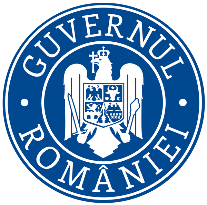                            Ministerul Mediului  Agenţia Naţională pentru Protecţia MediuluiDECIZIA ETAPEI DE ÎNCADRARE - proiect 22 AUGUST 2019Ca urmare a solicitării de emitere a acordului de mediu adresată de SC FRASINUL SRL, cu sediul în localitatea Anieş, nr. 59, comuna Maieru, județul Bistriţa-Năsăud, înregistrată la Agenţia pentru Protecţia Mediului Bistriţa-Năsăud cu nr. 6533/21.05.2019, ultima completare cu nr. 10246/20.08.2019, în baza Legii nr. 292/2018 privind evaluarea impactului anumitor proiecte publice și private asupra mediului şi a Ordonanţei de Urgenţă a Guvernului nr. 57/2007 privind regimul ariilor naturale protejate, conservarea habitatelor naturale, a florei şi faunei sălbatice, aprobată cu modificări prin Legea nr. 49/2011, cu modificările și completările ulterioare,Agenţia pentru Protecţia Mediului Bistriţa-Năsăud decide, ca urmare a consultărilor desfăşurate în cadrul şedinţei Comisiei de Analiză Tehnică din data de 14.08.2019, că proiectul ”Montare stație preparat beton”, propus a fi amplasat în localitatea Ilva Mică, nr. 854, comuna Ilva Mică, județul Bistriţa-Năsăud, nu se supune evaluării impactului asupra mediului. Justificarea prezentei decizii:I. Motivele care au stat la baza luării deciziei etapei de încadrare în procedura de evaluare a impactului asupra mediului sunt următoarele: Proiectul intră sub incidenţa Legii nr. 292/2018 privind evaluarea impactului anumitor proiecte publice şi private asupra mediului, fiind încadrat în Anexa 2, la pct. 10, lit. a) proiecte de dezvoltare a unităților/zonelor industriale;Proiectul propus intră sub incidența art. 28 din Ordonanța de urgență a Guvernului nr. 57/2007 privind regimul ariilor naturale protejate, conservarea habitatelor naturale, a florei și faunei sălbatice, aprobată cu modificări și completări prin Legea nr. 49/2011, cu modificările și completările ulterioare - proiectul fiind amplasat în vecinătatea și parțial în situl Natura 2000 ROSCI 0232 Someşul Mare Superior;Proiectul propus nu intră sub incidența prevederilor art. 48 și 54 din Legea apelor nr. 107/1996, cu modificările și completările ulterioare.Proiectul a parcurs etapa de evaluare iniţială şi etapa de încadrare, din analiza listei de control pentru etapa de încadrare, definitivată în cadrul ședinței C.A.T. şi în baza criteriilor de selecţie pentru stabilirea necesităţii efectuării evaluării impactului asupra mediului din Anexa 3 la Legea nr. 292/2018, nu rezultă un impact semnificativ asupra mediului al proiectului propus.	Pe parcursul derulării procedurii de mediu, anunţurile publice la depunerea solicitării de emitere a acordului de mediu şi pentru încadrarea proiectului au fost mediatizate prin: afişare la sediul Primăriei comunei Ilva Mică, publicare în presa locală, afişare pe site-ul şi la sediul A.P.M. Bistriţa-Năsăud. Nu s-au înregistrat observaţii/comentarii/contestaţii din partea publicului interesat până la această etapă de procedură.1. Caracteristicile proiectului:a) dimensiunea și concepția întregului proiect:- proiectul prevede instalarea unei staţii de preparat beton, cu capacitatea de 75 m3/h, pe o platformă betonată existentă, amenajarea depozitului de agregate și reabilitatea bazinului decantor existent pe amplasament;- suprafața totală a amplasamentului este de 3708 m2, care în urma realizării proiectului va cuprinde: platforma stație de preparat beton - 244 m2, cicloane - 26 m2, decantor - 51 m2, predozatoare - 97 m2, depozit agregate (platformă balastată) - 1200 m2, cântar - 94 m2, casa poartă - 6 m2, platformă balastată și căi de acces interne - 1990 m2;- staţia de preparat beton va cuprinde: cabina de comandă, 2 cicloane depozitare ciment cu capacitatea de 100 t fiecare, dotate cu sistem de colectare a pulberilor (confecționat din oțel, acoperit împotriva intemperiilor, suprafaţa filtrantă 20 m2), bandă transportoare agregate, 4 predozatoare de agregate cu capacitatea de 13 m3 fiecare, dozator de ciment, dozator de apă, transportor elicoidal de ciment (șnec), malaxor;- bazinul decantor este construcţie subterană din beton armat, deschisă la partea superioară, cu 3 compartimente (V1=34 m3, V1=14 m3, V1=28 m3). Primul compartiment este destinat spălării betonierelor, are fundul în pantă pentru facilitarea accesului acestora și este prevăzut cu o conductă de preaplin ce comunică cu compartimentul al 2-lea cu apă curată (de unde apa se recirculă). Apa pluvială se colectează în al 3-lea compartiment care comunică cu al 2-lea compartiment cu apă curată printr-o conductă de preaplin.b) cumularea cu alte proiecte existente și/sau aprobate:    - în partea sudică a amplasamentului se desfăşoară activitatea de tăiere şi rindeluire a lemnului - titular SC STAR GATE SRL autorizată prin Autorizaţia de mediu nr. 86/30.09.2014; c) utilizarea resurselor naturale, în special a solului, a terenurilor, a apei și a biodiversitatii:      - în faza de construire a proiectului se vor utiliza agregate minerale naturale (nisip, balast), inclusiv electricitate și combustibili;     - la funcţionare se vor utiliza agregate minerale, apă, energie electrică şi combustibili;Modul de asigurare a utilităţilor:- alimentarea cu apă se va face din reţeaua de alimentare cu apă a localităţii Ilva Mică;- evacuarea apelor uzate menajere se va face într-un bazin vidanjabil betonat, cu V = 30 m3, existent, ce deserveste activitatea SC STAR GATE SRL;- apele uzate tehnologice rezultate de la spălarea betonierelor sunt colectate în bazinul decantor tricompartimentat, de unde se reutilizează în procesul de producție;- apele pluviale de pe platforma stației sunt colectate de o rigolă supraterană cu lungimea L = 33 m și descărcate în bazinul decantor tricompartimentat;- energia electrică se va asigura prin racordare la rețeaua electrică de distribuție din zonă;d) cantitatea şi tipurile de deşeuri generate/gestionate: - la faza de execuţie vor rezulta deşeuri specifice lucrărilor de construcţii; acestea se vor depozita temporar în containere şi vor fi transportate în rampă autorizată;- la faza de funcționare vor rezulta:- material rezultat din decantarea apei uzate tehnologice, care se va utiliza la întreținerea căilor de acces și a platformelor balastate; - deșeuri de beton spart, rezultat de la testări, care se va folosi la întreţinerea căilor de acces si a drumului de acces;- deşeuri metalice (piese şi componente uzate de la utilaje şi staţie), care vor fi colectate și stocate selectiv şi vor fi predate către societăţi autorizate din punct de vedere al mediului, în scopul valorificării acestora- deșeuri de tip menajer care se vor colecta selectiv şi se vor gestiona conform prevederilor legale în vigoare. Deşeurile menajere vor fi gestionate prin relaţie contractuală cu operatorul de salubritate.e) poluarea şi alte efecte negative: - în perioada realizării proiectului pot apărea emisii, pulberi de la lucrările de construcţii, noxe de la mijloacele de transport a materialelor;- aceste emisii au un caracter provizoriu, în intervale mici de timp, luându-se măsuri pentru reducerea acestora (stropiri, program de lucru adaptat pentru execuţia lucrărilor și operațiuni de transport, folosirea unor mijloace de transport performante, etc);- în perioada lucrărilor de construire, zgomotul va fi generat de utilajele de excavație şi mijloacele de transport. În scopul diminuării zgomotului se va avea în vedere utilizarea unor utilaje silențioase, cu un grad ridicat de fiabilitate și randament ridicat; - pe parcursul funcţionării obiectivului rezultă pulberi și noxe de la aprovizionarea cu materii prime cu mijlocelele de transport specifice și de la operația de încărcare a predozatoarelor și de încărcare a silozurilor de ciment;- se vor lua măsuri pentru reducerea acestora: folosirea de utilaje şi mijloace de transport cu stare tehnică bună, cicloanele pentru depozitare ciment vor fi dotate cu sistem de colectare a pulberilor, padogurile pentru depozitarea agregator vor fi închise pe trei laturi, umectarea căilor de acces şi a drumurilor tehnologice în perioada secetoasă şi ori de câte ori situaţia o impune, în funcţie de frecvenţa traficului şi condiţiile atmosferice, pentru evitarea ridicării pulberilor fine în atmosferă;- în perioada de funcționare a obiectivului zgomotul va fi generat de funcționarea stației de betoane și mijloacele de transport; în scopul diminuării zgomotului se va avea în vedere utilizarea unor utilaje silențioase, cu un grad ridicat de fiabilitate și randament ridicat și se va respecta programul de lucru pe timpul zilei;f) riscurile de accidente majore și/sau dezastre relevante pentru proiectul în cauză, inclusiv cele cauzate de schimbările climatice, conform informațiilor științifice: - realizarea proiectului și ulterior funcționarea obiectivului implică utilizarea, stocarea temporară şi manipularea de carburanți (motorină), însă prin respectarea măsurilor preventive şi de protecţie a factorilor de mediu propuse, probabilitatea impactului asupra factorilor de mediu este redusă;g) riscurile pentru sanătatea umană (de ex., din cauza contaminarii apei sau a poluării atmosferice): - în perioada realizare a proiectului și ulterior în perioada de funcționare a obiectivului nu se vor utiliza substanţe şi tehnologii care să conducă la riscuri pentru sănătatea umană. 2. Amplasarea proiectului: 2.1 utilizarea actuală şi aprobată a terenurilor: - conform Certificatului de Urbanism nr. 2/20.02.2019, emis de Primăria comunei Ilva Mică, terenul este situat în intravilanul comunei Ilva Mică și face parte din categoria de folosinţă curți-construcții; - terenul destinat amplasarii stației este proprietate privată a firmei SC FRASINUL INTERNATIONAL SRL, iar titularul proiectului, SC FRASINUL SRL, are încheiat contract de comodat pentru acest teren.2.2 bogăţia, disponibilitatea, calitatea şi capacitatea de regenerare relative ale resurselor naturale, inclusiv solul, terenurile, apa şi biodiversitatea, din zonă şi din subteranul acesteia: resursele naturale utilizate pentru realizarea proiectului sunt disponibile în zonă;2.3 capacitatea de absorbţie a mediului natural, acordându-se o atenţie specială următoarelor zone:a) zone umede, zone riverane, guri ale râurilor: stația de betoane este amplasată la cca. 40 m față de albia minoră a râului Someșul Mare;b) zone costiere şi mediul marin: proiectul nu este amplasat în zonă costieră sau mediu marin;c) zonele montane şi forestiere: proiectul nu este amplasat în zonă montană și forestieră;d) arii naturale protejate de interes naţional, comunitar, internaţional: amplasamentul proiectului se suprapune în două puncte cu situl Natura 2000 ROSCI0232 Someșul Mare Superior, cu care se învecinează la limita vestică şi nord-vestică, ocupând o suprafaţă de 110 m2 din acesta;e) zone clasificate sau protejate conform legislaţiei în vigoare: situri Natura 2000 desemnate în conformitate cu legislaţia privind regimul ariilor naturale protejate, conservarea habitatelor naturale, a florei şi faunei sălbatice; zonele prevăzute de legislaţia privind aprobarea Planului de amenajare a teritoriului naţional - Secţiunea a III-a - zone protejate, zonele de protecţie instituite conform prevederilor legislaţiei din domeniul apelor, precum şi a celei privind caracterul şi mărimea zonelor de protecţie sanitară şi hidrogeologică: proiectul este amplasat în vecinătatea și parțial în situl Natura 2000 ROSCI 0232 Someşul Mare Superior;f) zonele în care au existat deja cazuri de nerespectare a standardelor de calitate a mediului prevăzute de legislaţia naţională şi la nivelul Uniunii Europene şi relevante pentru proiect sau în care se consideră că există astfel de cazuri: proiectul nu este amplasat într-o astfel de zonă;g) zonele cu o densitate mare a populației: proiectul nu este amplasat în zonă cu densitate mare a populației; h) peisaje şi situri importante din punct de vedere istoric, cultural sau arheologic: proiectul nu este amplasat în zonă cu peisaje şi situri importante din punct de vedere istoric, cultural și arheologic.3. Tipurile și caracteristicile impactului potenţial:a) Importanța și extinderea spațială a impactului:– lucrările ce urmează a fi executate pentru realizarea proiectului, precum și activitatea desfășurată în cadrul acestuia la funcționare, nu vor avea un impact negativ semnificativ asupra factorilor de mediu şi nu vor crea un disconfort pentru populaţie. Va fi afectată direct doar suprafața de teren pe care se realizează proiectul în timpul efectuării lucrărilor și în perioada de funcționare, iar proiectul propus este în concordanță cu prevederile legislației în vigoare. b) Natura impactului:- impactul asupra mediului va fi redus, atât pe perioada execuţiei proiectului, cât şi în perioada de funcţionare;c) Natura transfrontieră a impactului - lucrările propuse nu au impact transfrontier;d) Intensitatea şi complexitatea impactului - impactul asupra mediului va fi redus, atât pe perioada execuţiei proiectului, cât şi în perioada de funcţionare;e) Probabilitatea impactului - prin respectarea măsurilor preventive şi de protecţie a factorilor de mediu propuse, probabilitatea impactului asupra factorilor de mediu este redusă, atât pe perioada execuţiei proiectului, cât şi în perioada de funcţionare;f) Debutul, durata, frecvenţa şi reversibilitatea impactului - în perioada de execuție a proiectului impactul asupra factorilor de mediu va fi temporar- în perioada funcționării, impactul va fi direct și permanent;g) Cumularea impactului cu impactul altor proiecte existente și/sau aprobate:- proiectul propus nu are efect cumulativ semnificativ cu activitatea de tăiere şi rindeluire a lemnului desfășurată în zonă, deoarece distanța între hala de producție și statia de betoane este mare;- impactul cumulativ datorat pulberilor şi gazelor de eşapament poate să apară în vecinătatea drumului de acces de la DN 17D la amplasamentul stației, drum care este balastat; distanța dintre drumul de acces şi vecinătăți permite sedimentarea pulberilor și dispersarea gazelor de eșapament fără a exista riscul apariției unor zone de concentrare a poluanților.h) Posibilitatea de reducere efectivă a impactului:- în timpul realizării lucrărilor de construcție:	- utilizarea mașinilor și utilajelor silențioase și verificate tehnic; 	- reducerea timpului de mers în gol a motoarelor utilajelor şi a mijloacelor de transport auto;	- prevenirea ridicării prafului prin acțiuni de stropire;- asigurarea permanentă a stocului de materiale și dotări necesare pentru combaterea efectelor poluărilor accidentale (materiale absorbante).- în timpul funcţionării staţiei:- verificarea periodică a sistemului de reţinere a pulberilor de la silozurile de ciment; - colectarea selectivă şi depozitarea controlată a deşeurilor;- evacuarea ritmică a deșeurilor rezultate de pe amplasament, evitarea depozitării necontrolate a acestora;- menținerea și întreținerea spațiilor verzi de pe amplasament, inclusiv a perdelei vegetale.II. Motivele pe baza cărora s-a stabilit necesitatea neefectuării evaluării adecvate sunt următoarele:− proiectul propus intră sub incidența art. 28 din Ordonanța de urgență a Guvernului nr. 57/2007 privind regimul ariilor naturale protejate, conservarea habitatelor naturale, a florei și faunei sălbatice, aprobată cu modificări și completări prin Legea nr. 49/2011, cu modificările și completările ulterioare ÷ proiectul fiind amplasat în vecinătatea și parțial în situl Natura 2000 ROSCI 0232 Someşul Mare Superior;- amplasamentul proiectului se suprapune în două puncte cu situl Natura 2000 ROSCI0232 Someșul Mare Superior, cu care se învecinează la limita vestică şi nord-vestică, ocupând o suprafaţă de 110 m2 din acesta;- un procent de 0,007 % din suprafața sitului se regăseşte în zona de implementare a proiectului, însă nu va exista un impact negativ asupra speciilor protejate de floră și faună pentru care a fost desemnat situl, deoarece acestea nu sunt prezente în zona de implementare a proiectului;- procentul ce va fi pierdut din suprafețele habitatelor folosite pentru necesitățile de hrană, odihnă și reproducere ale speciilor de interes comunitar este de 0% deoarece pe amplasament s-au desfasurat activitati industriale anterior desemnarii sitului, zona este antropizata. Nu va exista un impact negativ asupra habitatelor de interes comunitar, a speciilor de floră și faună protejate.  - pe amplasament şi în vecinatatea acestuia nu se întalneste habitatul cu valoare conservativa 91VO;- proiectul nu prevede captări de apă din râu si deversari de ape uzate, astfel nu este afectat habitatul speciilor de pesti cu valoare conservativă. De asemenea, numărul indivizilor speciilor de interes comunitar nu poate fi afectat de desfășurarea activității, dat fiind faptul că locația nu reprezintă habitat prielnic pentru speciile de pești (mamiferul Lutra lutra cu statut special de conservare);- nu se produce o fragmentare a habitatelor de interes comunitar deoarece aceste nu sunt prezente pe amplasamentul analizat şi în vecinatatea acestuia. Neexistând o fragmentare a habitatelor, nu există nicio durată a fragmentării. Nu va exista un impact de durată sau persistent la nivelul sitului Natura 2000 ROSCI0232 Someșul Mare Superior care ar putea disturba speciile sau habitatul de interes comunitar.Pentru implementarea proiectului, A.N.A.N.P. a emis Avizul nr. 772/09.08.2019, favorabil cu condiţii, conform căruia:- proiectul propus nu afectează habitatele și speciile caracteristice pentru care a fost declarat situl Natura 2000 ROSCI0232 Someșul Mare Superior, în conformitate cu documentația transmisă de titular și cu respectarea condițiilor din aviz;- implementarea obiectivelor propuse va determina îmbunătățirea infrastructurii și implicit calitatea vieții locuitorilor din zonă.III. Motivele pe baza cărora s-a stabilit necesitatea neefectuării evaluării impactului asupra corpurilor de apă sunt următoarele:− proiectul propus nu intră sub incidența prevederilor art. 48 și 54 din Legea apelor nr. 107/1996, cu modificările și completările ulterioare.Condiţii de realizare a proiectului:a. Se vor respecta prevederile O.U.G. nr. 195/2005 privind protecţia mediului, cu modificările şi completările ulterioare.b. Nu se ocupă suprafețe suplimentare de teren pe perioada executării lucrărilor, materialele necesare se vor depozita pe terenul aferent proiectului.c. Pe parcursul execuţiei lucrărilor se vor lua toate măsurile pentru prevenirea poluărilor accidentale, iar la finalizarea lucrărilor se impune refacerea la starea iniţială a terenurilor afectate temporar de lucrări.d. Materialele necesare pe parcursul execuţiei lucrărilor vor fi depozitate numai în locuri special amenajate, astfel încât să se asigure protecţia factorilor de mediu. Se interzice depozitarea necontrolată a deşeurilor.e. Mijloacele de transport şi utilajele folosite vor fi întreţinute corespunzător, pentru reducerea emisiilor de noxe în atmosferă şi prevenirea scurgerilor accidentale de carburanţi/lubrifianţi. f. Se va asigura în permanenţă stocul de materiale şi dotări necesare pentru combaterea efectelor poluărilor accidentale (materiale absorbante pentru eventuale scurgeri de carburanţi, uleiuri, etc.).g. La încheierea lucrărilor se vor îndepărta atât materialele rămase neutilizate, cât şi deşeurile rezultate în timpul lucrărilor.h. Se interzice accesul de pe amplasament pe drumurile publice cu utilaje şi mijloace de transport necurăţate.i. Deşeurile menajere vor fi transportate şi depozitate prin relaţie contractuală cu operatorul de salubritate, iar deşeurile valorificabile se vor preda la societăţi specializate, autorizate pentru valorificarea lor. Colectarea deşeurilor menajere se va face în mod selectiv (cel puţin în 3 categorii), depozitarea temporară fiind realizată doar în incintă. Se va întocmi evidenţa tuturor categoriilor de deşeuri conform prevederilor H.G. nr. 856/2002, cu modificările și completările ulterioare.Gestionarea deșeurilor se va face cu respectarea strictă a prevederilor Legii nr. 211/2011 privind regimul deşeurilor, cu modificările și completările ulterioare.j. Atât pentru perioada execuţiei lucrărilor, cât şi în perioada de funcţionare a obiectivului, se vor lua toate măsurile necesare pentru:   - evitarea scurgerilor accidentale de produse petroliere de la mijloacele de transport utilizate;   - evitarea depozitării necontrolate a materialelor folosite şi a deşeurilor rezultate;   - asigurarea permanentă a stocului de materiale și dotări necesare pentru combaterea efectelor poluărilor accidentale (materiale absorbante).k. În scopul conservării speciilor de interes comunitar pentru care a fost declarat situl Natura 2000 ROSCI0232 Someșul Mare Superior și a habitatului acestora din zona de implementare a  proiectului, se interzice:            - orice formă de recoltare, capturare, ucidere, distrugere sau vătămare a exemplarelor aflate în mediul lor natural, în oricare dintre stadiile ciclului lor biologic;- perturbarea intenţionată în cursul perioadei de reproducere, de creştere, de hibernare şi de migraţie a faunei sălbatice;-  deteriorarea şi/sau distrugerea locurilor de reproducere, de odihnă ori de hrănire;- efectuarea de lucrări de orice fel în albia minoră a râului Someșul Mare, care pot aduce  la modificări  ale cursului de apă, configurației malurilor, precum și funcțiilor hidrologice ale acestuia; - orice intervenţii asupra malurilor, precum și distrugerea sau degradarea vegetaţiei de pe malurile râului (rădăcini, arbori, lăstăriș și stuf), în vederea evitării fragmentării habitatului vidrei şi a speciilor de amfibieni şi reptile;- îndiguiri şi baraje care pot duce la modificări ale nivelului natural al apei, precum şi desecarea şi degradarea bălţilor temporare sau permanente din zona amplasamentului;- beneficiarul va limita zona de lucru într-un areal cât mai restrâns pentru a preveni/minimiza distrugerea habitatelor;- se vor folosi utilaje cât mai silențioase în scopul minimizării impactului acustic asupra  speciilor din zonă, este recomandabil ca lucrările să se realizeze etapizat, pe tronsoane scurte;- folosirea unor tratamente chimice în interiorul şi în vecinătatea habitatelor frecventate de aceste specii;Echipele de muncitori care vor efectua lucrările vor fi instruite cu privire la existenţa Sitului Natura 2000 în zona de execuţie a lucrărilor şi asupra măsurilor şi responsabilităţilor privind protecţia acestuia.În timpul execuţiei lucrărilor se vor lua toate măsurile necesare în vederea menţinerii stării actuale de conservare a habitatelor şi speciilor de interes comunitar.                                                                                                                                                                                                                                                                                                                                                                                                                                                                                                                                                                                                                                                                                                                                                                                                                                                                                                                                                                                                                                                                                                                                                                                                                                                                                                                                                                                                           Se vor respecta prevederile legale în domeniul protecţiei mediului înconjurător, îndeosebi privind conservarea valorilor naturale prevăzute de Directiva 92/43/CEE privind conservarea habitatelor naturale şi a speciilor de faună şi floră sălbatică, respectiv:Ordinul nr. 46/2016 privind instituirea regimului de arie naturală protejată şi declararea siturilor de importanţă comunitară ca parte integranta a Reţelei ecologice europene Natura 2000 in Romania;O.U.G. nr. 57/2007 privind regimul ariilor naturale protejate, conservarea habitatelor naturale, a florei şi faunei sălbatice, aprobată prin Legea nr. 49/2011, cu modificările şi completările ulterioare.           Se vor respecta toate condiţiile din Avizul nr. 772/09.08.2019 emis de Agenția Națională pentru Arii Naturale Protejate:1. Respectarea măsurilor asumate prin memoriul de prezentare, cap. VIII, X și XIII.2. Beneficiarul are obligația de a respecta cu strictețe legislația de mediu în vigoare și în special prevederile OUG nr. 57/2007 privind regimul ariilor naturale protejate, conservarea habitatelor naturale, a florei și faunei salbatice, cu modificările și completările ulterioare.3. Gestionarea deșeurilor se va face cu respectarea strictă a prevederilor Legii nr. 211/2011 privind regimul deşeurilor, cu modificările și completările ulterioare, fiind interzisă abandonarea lor pe suprafața sitului, cât și în vecinătatea acestuia.4. Este interzisă folosirea utilajelor/mijloacelor de transport necorespunzătoare, cu pierderi de combustibili sau lubrifianti, ori cu alte probleme tehnice.5. Pentru limitarea emisiilor de pulberi în suspensie și sedimentabile se va efectua stropirea drumurilor de transport și circulație, în perioadele uscate din timpul derulării lucrărilor.6. Se interzice evacuarea apelor uzate râul Someșul Mare Superior, pentru a nu afecta speciile: Cottus gobio, sabanejewia aurata, gobio uranoscopus, eudontomyzon dandorfi, potențial prezente în sit.7. În cazul unui eveniment care pune în pericol mediul, se anunță imediat autoritățile pentru protecția mediului, inclusiv custodele, reprezentat de Agenția Națională pentru Arii Naturale Protejate.8. Titularul proiectului are obligația să informeze imediat A.N.A.N.P. despre orice modificare ulterioară a proiectului.9. Respectarea măsurilor și lucrărilor propuse pentru refacerea mediului, cu execuția lucrărilor de refacere a mediului ce se va face etapizat, atât în perioada operațională, cât și după încetarea activității, pentru protecția și conservarea habitatelor și speciilor din situl Natura 2000 ROSCI0232 Someșul Mare Superior.l. Titularul proiectului și antreprenorul/constructorul sunt obligați să respecte și să implementeze toate măsurile de reducere a impactului, precum și condițiile prevăzute în documentația care a stat la baza emiterii prezentei decizii.m. La terminarea lucrărilor se vor amenaja spaţii verzi şi se vor planta arbori sau arbuşti la limita incintei amplasamentului.n. La finalizarea investiţiei, titularul va notifica Agenţia pentru Protecţia Mediului Bistriţa-Năsăud şi Comisariatul Judeţean Bistrița-Năsăud al Gărzii Naționale de Mediu pentru verificarea conformării cu actul de reglementare și va solicita și obține autorizația de mediu.Prezenta decizie este valabilă pe toată perioada de realizare a proiectului, iar în situația în care intervin elemente noi, necunoscute la data emiterii prezentei decizii sau se modifică condițiile care au stat la baza emiterii acesteia, titularul proiectului are obligația de a notifica autoritatea competentă emitentă.Orice persoană care face parte din publicul interesat și care se consideră vătămată într-un drept al său ori într-un interes legitim se poate adresa instanței de contencios administrativ competente pentru a ataca, din punct de vedere procedural sau substanțial, actele, deciziile ori omisiunile autorității publice competente care fac obiectul participării publicului, inclusiv aprobarea de dezvoltare, potrivit prevederilor Legii contenciosului administrativ nr. 554/2004, cu modificările și completările ulterioare.Se poate adresa instanței de contencios administrativ competente și orice organizație neguvernamentală care îndeplinește condițiile prevăzute la art. 2 din Legea nr. 292/2018 privind evaluarea impactului anumitor proiecte publice și private asupra mediului, considerându-se că acestea sunt vătămate într-un drept al lor sau într-un interes legitim.Actele sau omisiunile autorității publice competente care fac obiectul participării publicului se atacă în instanță odată cu decizia etapei de încadrare, cu acordul de mediu ori, după caz, cu decizia de respingere a solicitării de emitere a acordului de mediu, respectiv cu aprobarea de dezvoltare sau, după caz, cu decizia de respingere a solicitării aprobării de dezvoltare.Înainte de a se adresa instanței de contencios administrativ competente, persoanele prevăzute la art. 21 din Legea nr. 292/2018 privind evaluarea impactului anumitor proiecte publice și private asupra mediului au obligația să solicite autorității publice emitente a deciziei prevăzute la art. 21 alin. (3) sau autorității ierarhic superioare revocarea, în tot sau în parte, a respectivei decizii. Solicitarea trebuie înregistrată în termen de 30 de zile de la data aducerii la cunoștința publicului a deciziei.Autoritatea publică emitentă are obligația de a răspunde la plângerea prealabilă prevăzută la art. 22 alin. (1), în termen de 30 de zile de la data înregistrării acesteia la acea autoritate.Procedura de soluționare a plângerii prealabile prevăzută la art. 22 alin. (1) este gratuită și trebuie să fie echitabilă, rapidă și corectă.Prezenta decizie poate fi contestată în conformitate cu prevederile Legii nr. 292/2018 privind evaluarea impactului anumitor proiecte publice și private asupra mediului și ale Legii nr. 554/2004, cu modificările și completările ulterioare.DIRECTOR EXECUTIV,biolog-chimist Sever Ioan ROMAN                  ŞEF SERVICIU 						           ŞEF SERVICIU   AVIZE, ACORDURI, AUTORIZAŢII,			     CALITATEA FACTORILOR DE MEDIU                 ing. Marinela Suciu  					         ing. Anca Zaharie         ÎNTOCMIT, 						             ÎNTOCMIT,   chim. Georgeta Iușan                                                                      ing. Paul RusAGENŢIA PENTRU PROTECŢIA MEDIULUI BISTRIȚA - NĂSĂUDAdresa: strada Parcului nr. 20, Bistrița, cod 420035, jud. Bistrița-NăsăudE-mail: office@apmbn.anpm.ro; Tel.0263 224 064; Fax 0263 223 709         AGENŢIA PENTRU PROTECŢIA MEDIULUI BISTRIȚA - NĂSĂUDOperator de date cu caracter personal, conform Regulamentului (UE) 2016/679